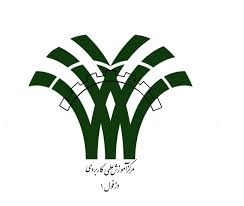 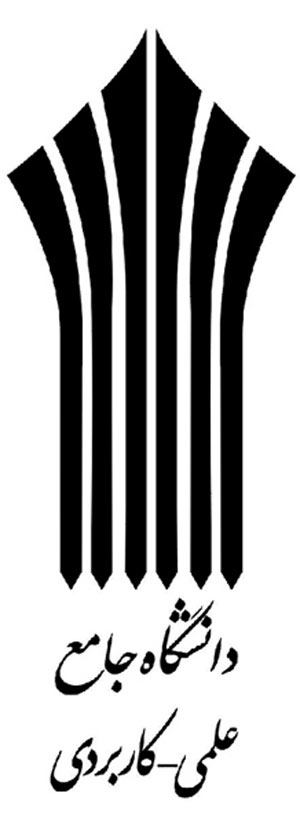 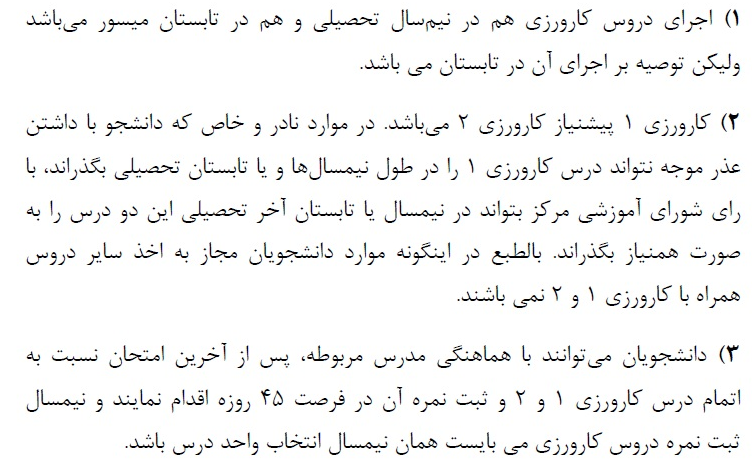 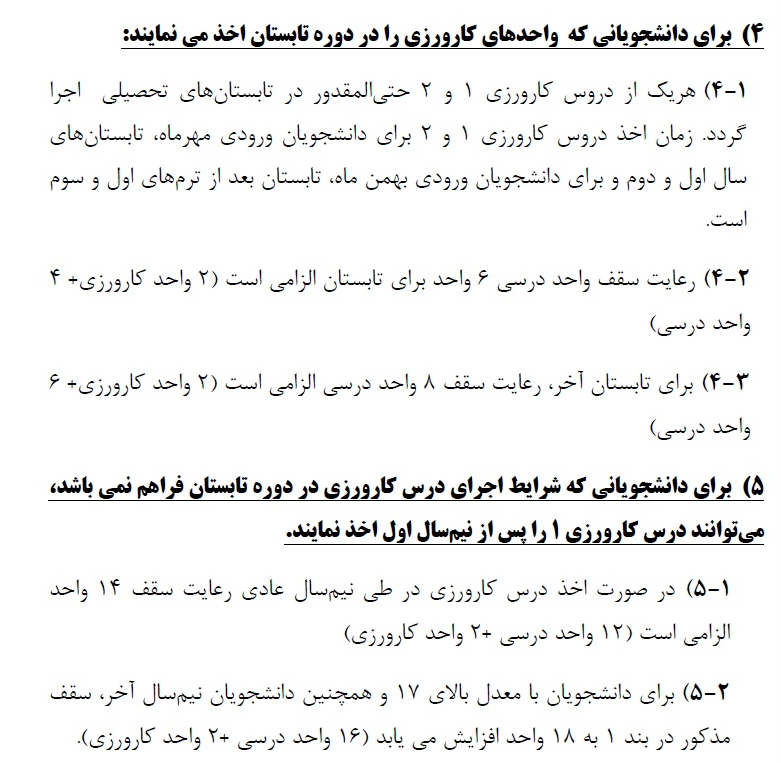 ترم تابستانترم تابستانترم تابستانترم تابستانترم تابستانترم تابستانعنوان درستعداد واحدتعداد واحدتعداد واحدپیشنیارهمنیازعنوان درسنظریعملیجمعپیشنیارهمنیازکارورزی 1022کاربینیجمعجمعجمع2